Blg 100Elektronik Lojik KapılarLojik kapılar dijital elektronik devrelerin temelini oluştururlar. Entegre (IC) olarak imal edilen kapılar, transistörler, diyotlar ve diğer solid maddelerden yapılırlar.Dijital devrelerde genellikle lojik 0 yanlışı,lojik 1 ise doğruyu ifade eder.Bu şekilde kullanılması pozitif  lojik  adlandırılır.Negatif lojik ise lojik 1 yanlış,lojik 0 doğru olarak kabul edilir.Temel (logic gate)kapı devreleri;VE (AND)
VEYA (OR)
DEĞİL (NOT)
VE DEĞİL (NAND)
VEYA DEĞİL (NOR)
ÖZEL VEYA (EXCLUSİZE-OR)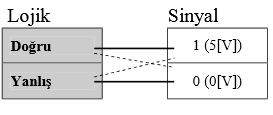 Şekil 1VE(AND) kapısı Mantıksal Çarpma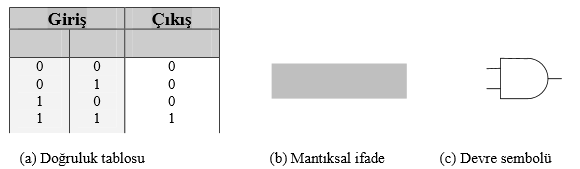 A ve B doğru ise x de doğru dur.(Sekil. 2)VEYA (OR) Kapısı(Mantıksal Toplama)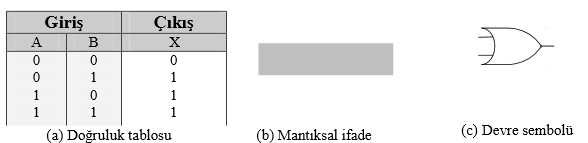 A VEYA B doğru ise X de doğrudur.(Sekil 3) Değil(Not) Kapısı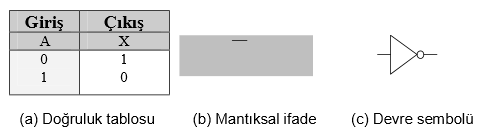 Sekil(4)Örnek 1.Verilen bit örneğinde 10011000, Değil(Not) operatoru kullanın.(0 lar 1 olcak)Örnek 2:Verilen bit örneğinde 10011000 ve 00101010 ve(AND) operatoru kullanın.Örnek3:Verilen bit örneğinde 10011001 ve 00101110 XOR operatorunu kullanın.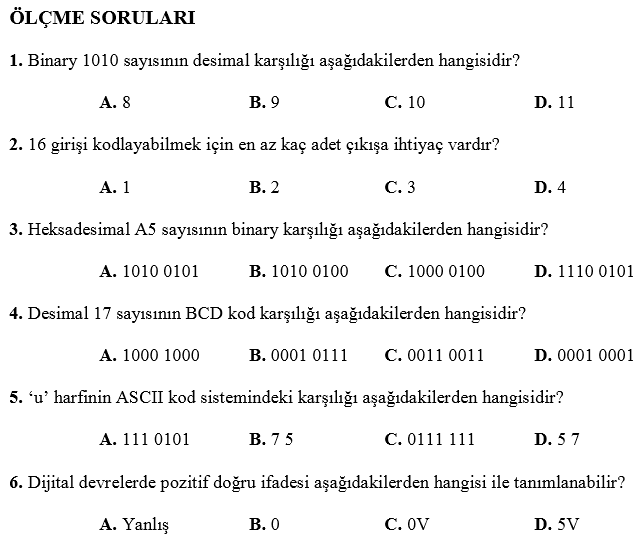 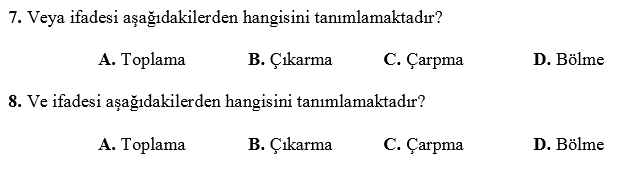 Arithmetic İşlemlerAithmetic işlemler toplama,çıkarma,çarpma ve bölme içerir.Bu operatorleri integer ve floating rakamlar için uyguluycaz.Örnek1. A ve B integer değerlerdir , 2 lik tabanda verilen A ve B toplayın.    B=    1 elde var(carry)Örnek2. A ve B iki integer değerdir.İkilik tabanda verilen A ve B nin toplamını uygulayalım.A=   B=			   11111 elde(carry)Örnek3. A ve B iki integer değerlerdir.İkilik tabanda verilen A-B çıkarma işlemini uyguluyalım.			         1 carryB nin tersini aldık ve kolay çıkarabilmek için 2 ye tümleyen uyguladık o yüzden 1 ile topladık B yi .Ölçme soruları1.A ve B iki integer değer 2 lik tabanda verilmiş iki sayının çıkarma işlemini yapalım.        verilmiş.Referanslar[1] Foundation of Computer Science  .Behrouz Forouzan and Firouz Mosharraf  .second edition.[2] http://www3.dogus.edu.tr/mkoral/BTP201/Bol5kitap2005.pdf[3] http://kisi.deu.edu.tr//ozlem.karaca/sunumlar/lojik_devreler.pdfHexadecimal(16)Makine diline kodlama(1FEF)0001  1111    1110   1111(240F)0010  0100    0000   1111(1FEF)0001  1111    1110   1111(241F)0010  0100    0001   1111(1040)0001  0000    0100   0000(1141)0001  0001    0100    0001(3201)0011  0010    0000    0001(2422)0010  0100    0010    0010    (1F42)0001  1111   0100     0010(2FFF)0010  1111   1111    1111(0000)0000   0000  0000   0000VE(AND) kapısıVEYA(OR) kapısıDEĞİL(Not) kapısıVE DEĞİL(NAND) kapısıVEYA DEĞİL(NOR) kapısıÖZEL VEYA(EXCLUSIVE XOR)input(giriş)                          10011000Output(çıkış)  Not              0110011110011000                          input1(giriş1)00101010                          input2(giriş2) 00001000                         ANDinput(1)               10011001input(2)               00101110Output(çıkış)     1011011100010001   A00010110   B00100111   sonuçOndalıklı sonuç (+17)+(+22)=(+39)    00011000   A  +11101111   B    00000111   sonuçOndalıklı sonuç (+24)+(-17)=(+7)    00011000   A  +00010001     bizden istenen    00101001   sonuçOndalıklı sonuç (+24)+(-17)=(+41)